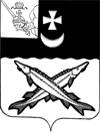 АДМИНИСТРАЦИЯ БЕЛОЗЕРСКОГО МУНИЦИПАЛЬНОГО ОКРУГА ВОЛОГОДСКОЙ ОБЛАСТИП О С Т А Н О В Л Е Н И ЕОт  17.10.2023  № 1270О признании утратившим силу постановления администрации районаот 17.03.2011  № 324В целях приведения муниципальных правовых актов в соответствие с действующим законодательством,ПОСТАНОВЛЯЮ:      1.  Признать утратившим силу постановление администрации Белозерского муниципального района  от 17.03.2011 № 324 «Об утверждении Порядка проведения экспертизы проектов административных регламентов предоставления муниципальных услуг органами местного самоуправления Белозерского муниципального района».       2.  Настоящее постановление подлежит опубликованию в газете «Белозерье» и размещению на официальном сайте Белозерского  муниципального округа  в информационно-телекоммуникационной сети «Интернет».Глава округа:                                                                          Д.А. Соловьев